Geometry		UNIT 2 Check-off List of UnderstandingFor each item below, check off the item when you know you are able to do it.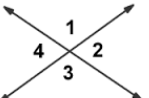 1] Justify the fact that angles 1 and 3			are congruent.2]    |   .   [a] Explain in words what this statement says AND what it means. Be specific about every item.   [b] Justify the fact that any point on  is equidistant from M and P. INCLUDE a DIAGRAM.3] In the diagram at the right, lines m and n are each intersected by a third line.	 COMPLETE EACH STATEMENT.				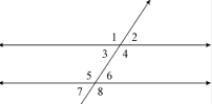 [a] /  1 and   ?  are alternate   ?  angles.			     m[b]  /  5 and   ? are alternate  ?  angles.			     n[c] /   4 and /   6 are    ?       ?     ?  angles.[d] What conditions must be met, so that m || n?[e] Suppose m || n. Justify the fact that /  3  /   6.4]  The sum of the angles in any triangle is equal to a certain integer. Justify this fact and name the integer.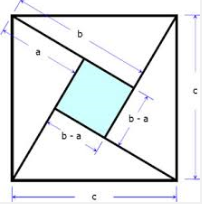 5]  Use the diagram at the right towrite a justification for the PythagoreanTheorem.							6] Which of the following guarantee that two triangles are congruent?[a] Angle-Side-Angle   [b] Angle-Angle-Side   [c] Side-Side-Angle7]  Say whether each pair of triangles is congruent. If a pair is congruent, name the postulate or theorem that guarantees congruence.[a]					   [b]					[c]	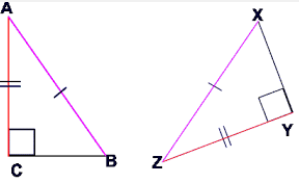 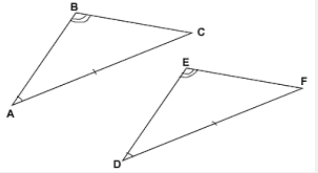 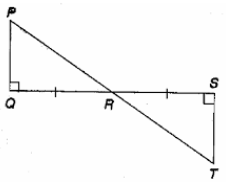 8] Justify the fact that the base angles of an isosceles triangle must be congruent.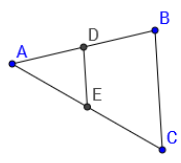 9] In /\ ABC, D is the midpoint of  and E is the midpoint of 	   What is the relationship between  and ?10] What special properties exist for a parallelogram? List as many properties as you can.11] Suppose FGHI is a parallelogram.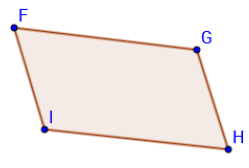 Justify the following:  [a] Opposite sides are congruent.			[b] Opposite angles are congruent.